О наведении порядка В рамках реализации республиканского плана мероприятий по наведению порядка на земле в 2020 году, который утвержден Заместителем Премьер-министра Республики Беларусь В.А.Дворником  27.01.2020 № 06/214-23/94 началась системная работа по благоустройству территорий организаций всех форм собственности, улучшению их санитарного состояния, наведению надлежащего порядка на территориях.Комитетом  в рамках осуществления контроля в части соблюдения законодательства в области охраны окружающей среды систематически проводятся контрольные мероприятия.За истекший период 2020 года проведено 30  обследований территорий, 7 мониторингов, по результатам которых выявлено 25 нарушений. По фактам выявленных нарушений законодательства в области охраны окружающей среды в части наведения порядка на земле выдано 12 пунктов рекомендаций, направлено 14 пунктов информационных писем, составлено 30 протоколов на сумму 8613 белорусских рублей. Среди выявленных нарушений и проблемных вопросов по-прежнему основными остаются проблемы несвоевременного принятие мер по поддержанию пользователями земельных участков надлежащего санитарного состояния территорий, несвоевременный вывоз отходов и их складирование в несанкционированных местах.С целью информирования граждан по вопросам наведения порядка на земле на постоянной основе организовано широкое освещение в СМИ вопросов связанных с наведением порядка и обустройством территории г.Минска. В текущем году размещено 6 выступлений на вышеуказанную тему.   Вопросы, связанные с наведением порядка на земле, находятся на постоянном контроле в комитете и Минском горисполкоме.Целенаправленная работа по  наведению порядка на земле и обустройству территории г. Минска будет продолжена.Фрунзенский район (ул. П.Глебки, 114)  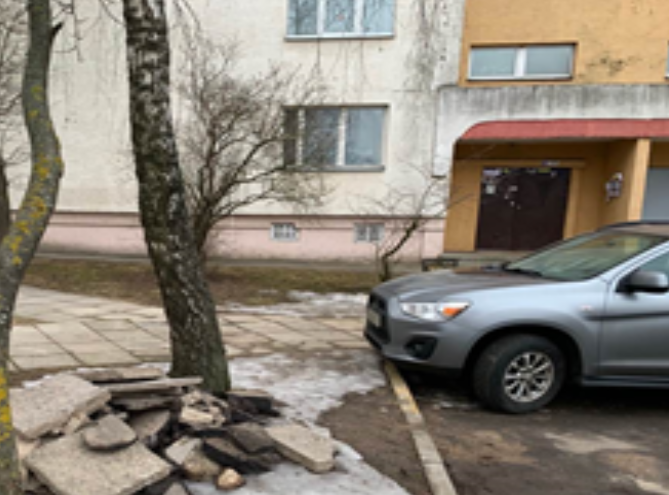 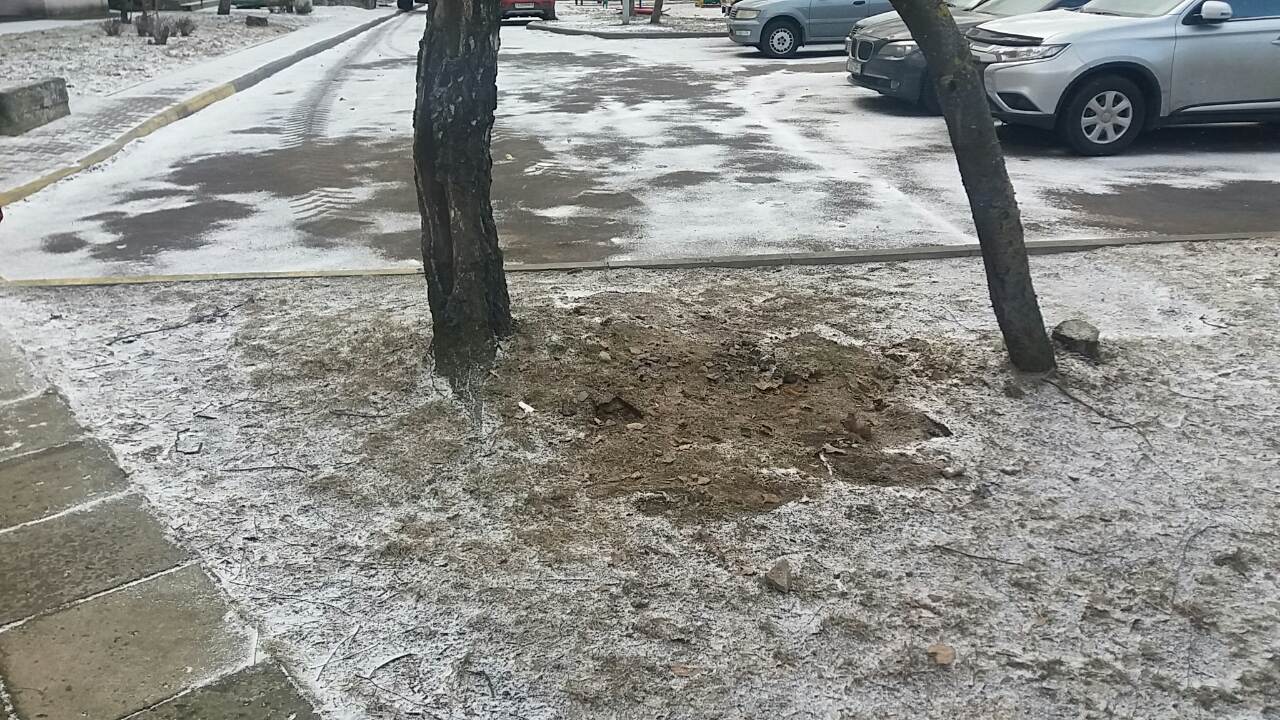 ДО                                                                             ПОСЛЕПартизанский район (проезд Дачный)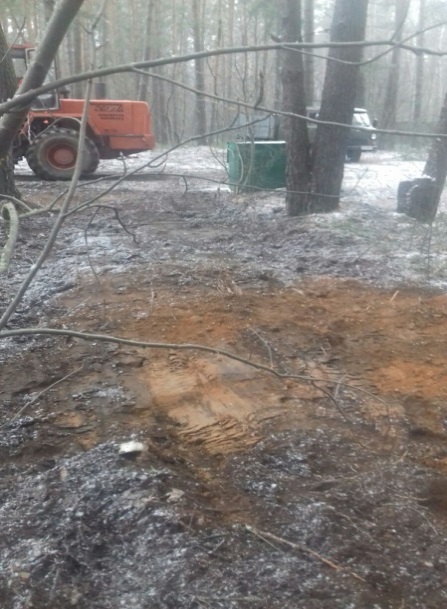 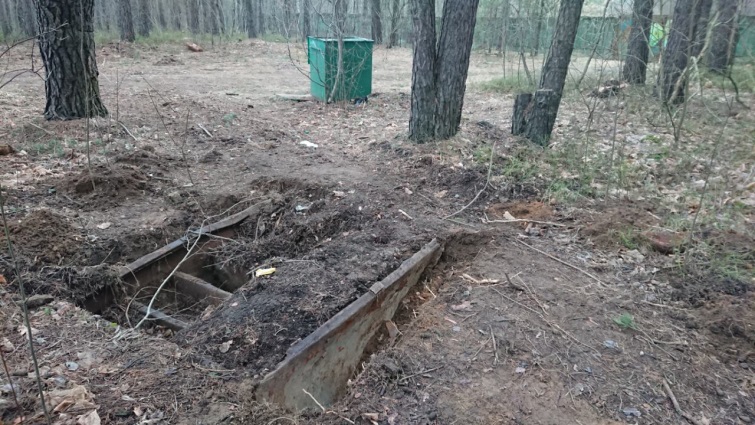 до                                                                        		ПОСЛЕФрунзенский район (Водоем по ул.Вязынской) 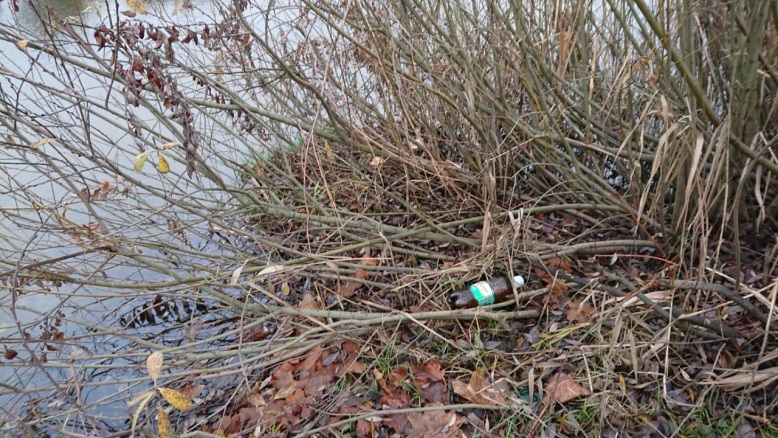 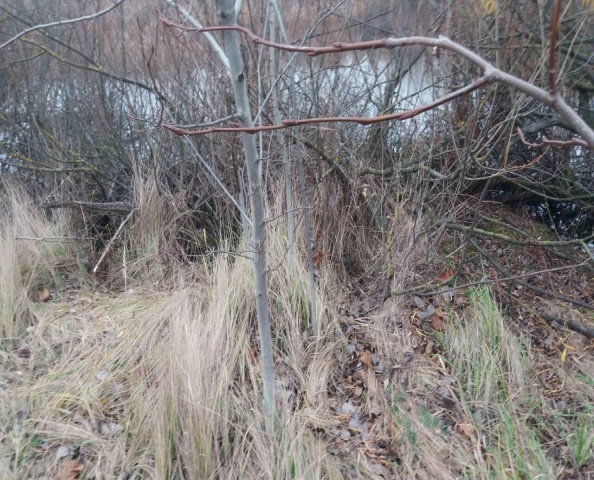 ДО                                                                             ПОСЛЕСоветский район (ул. Некрасова, № 27)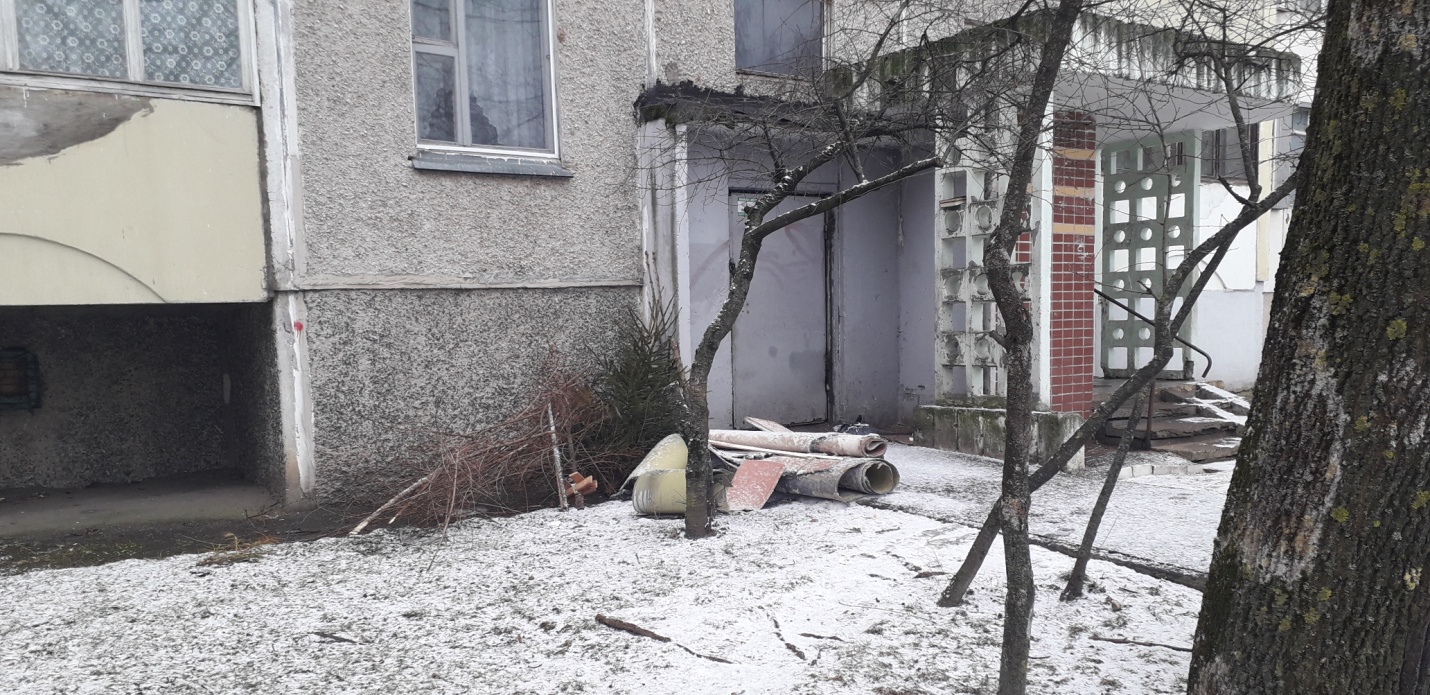 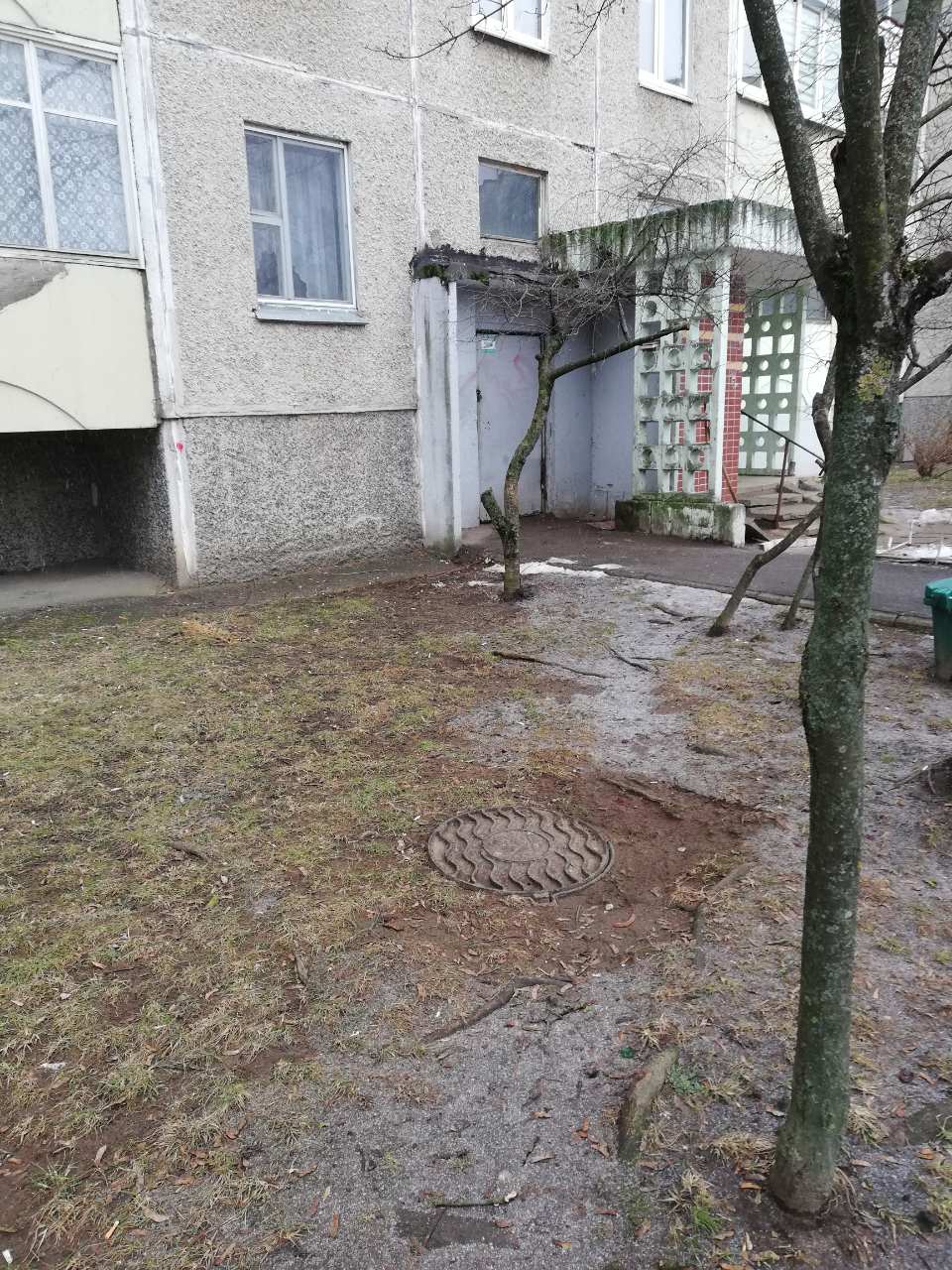 ДО                                                        ПОСЛЕСоветский район (ул. Я.Коласа № 47/1) 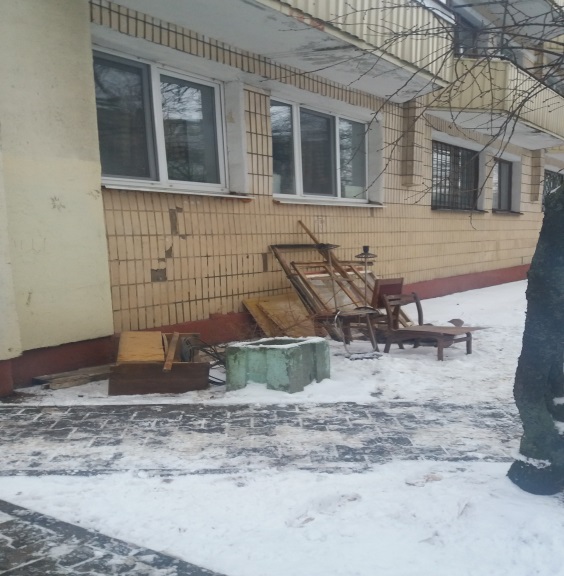 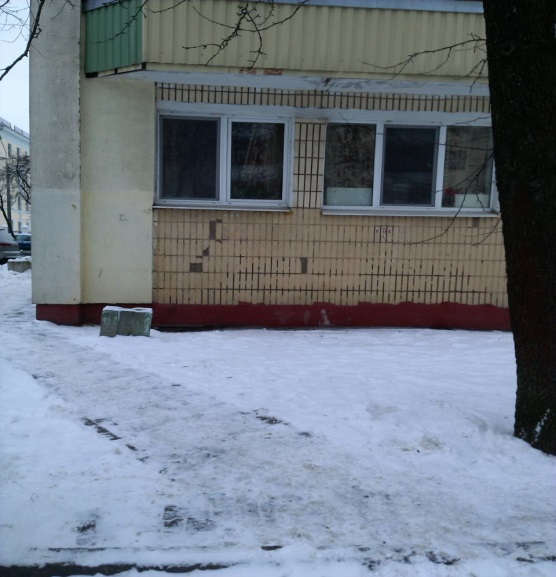              ДО                                                                      ПОСЛЕ
Центральный район (ул. М.Богдановича, 16)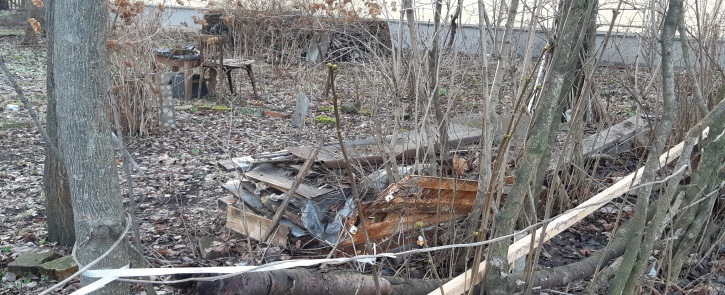 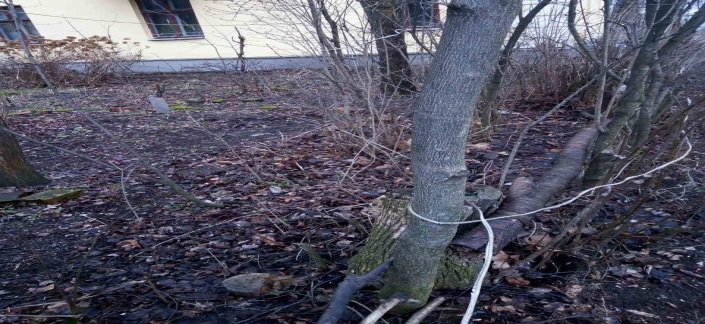 ДО                                                                      ПОСЛЕМосковский  район (Внутридомовая территория в районе дома № 23  по проспекту Газеты Звязда)    
ДО                                                                      ПОСЛЕ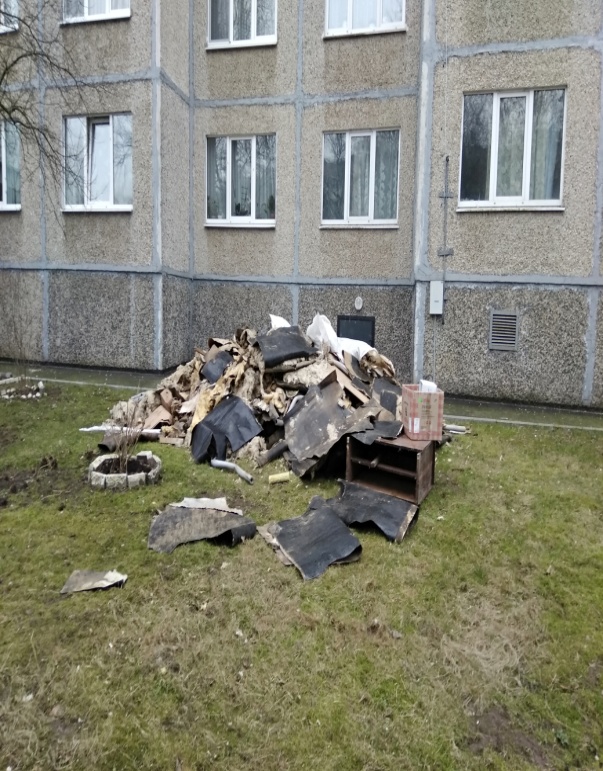 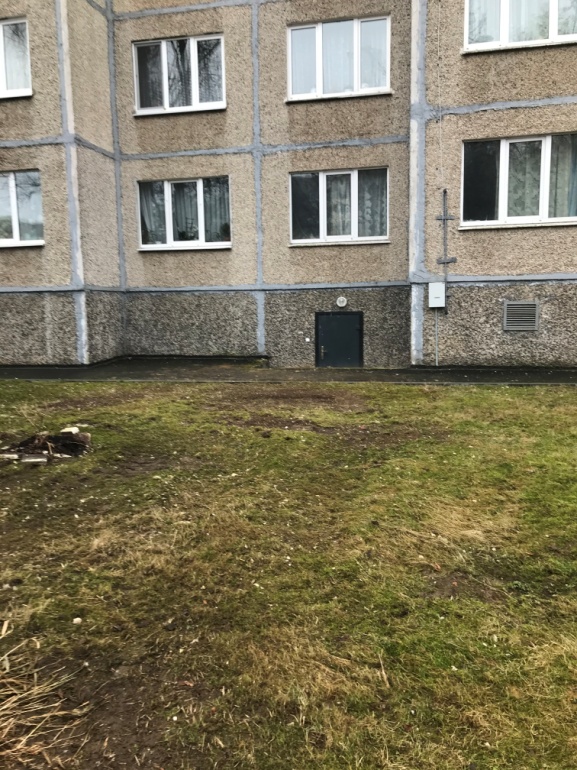 